   DAV PUBLIC SCHOOL 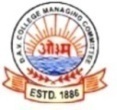          POWER GRID CAMPUS, BIHAR SHARIF, NALANDA-803216SCHOOL TIME –TABLE   w.e.f. – 22/04/2024Arrival [LKG to STD XII] 	:-       07:00 AMDispersal [LKG to STD V]          :-     11:35 AMDispersal [STD VI to XII]           :-    12:55 PMPlease Pay Attention:Students are instructed to report at their respective bus stop 10 minutes      Before the arrival timing of the bus.  2. Some bus routes have been blocked due to construction work in the town.                                        So, students will board the bus to their nearest bus stop. Parents are requested to receive your ward from your stoppage and keep the Driver and Transport I/C  Mobile No for any query.Transport Contact No: -    9835388081,    9534929021 ,      7782918221 Principal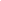 DAV PUBLIC SCHOOL, POWER GRID CAMPUS, BIHAR SHARIF, NALANDAROUTE NO. : 14						BUS NO. : BR01PE8322            Name of Driver:  Nandu kumar		         Mo. No. : 8603066843Transport I/C										Principal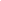 DAV PUBLIC SCHOOL, POWER GRID CAMPUS, BIHAR SHARIF, NALANDAROUTE NO. : 01					BUS NO. :BR 21P 9224Name of Driver:	Ashok Kumar			Mo. No. 7783826097DAV PUBLIC SCHOOL, POWER GRID CAMPUS, BIHAR SHARIF, NALANDAROUTE NO. : 21					         BUS NO. :	BR21G6188Name of Driver:	Mukesh				Mo. No. : 9546511058Transport I/C										PrincipalDAV PUBLIC SCHOOL, POWER GRID CAMPUS, BIHAR SHARIF, NALANDAROUTE NO. : 11						BUS NO. : BR21P/0645Name of Driver:	Rudal                                       Mo. No. : 9162363641DAV PUBLIC SCHOOL, POWER GRID CAMPUS, BIHAR SHARIF, NALANDAROUTE NO. :20						         BUS NO. BR21G2185                 Name of Driver: Pintu Kumar	                             Mo. No. : 8292902726,											      7488901505Transport I/C										PrincipalDAV PUBLIC SCHOOL, POWER GRID CAMPUS, BIHAR SHARIF, NALANDAROUTE NO. : M-1						NO :BR21G8503                                             Name of Driver:	Chandan	                                   Mob. No. : 8405027913Transport I/C										PrincipalDAV PUBLIC SCHOOL, POWER GRID CAMPUS, BIHAR SHARIF, NALANDAROUTE NO. : 09	&18		           BUS NO. :BR01PC9471 ,BR21H4111Name of Driver:	krishna		                   Mo. No. : 7033088297(R-9),9162780376(R-18) Transport I/C										PrincipalDAV PUBLIC SCHOOL, POWER GRID CAMPUS, BIHAR SHARIF, NALANDAROUTE NO. : 12						BUS NO. : BR21J/8322Name of Driver:	MONI KUMAR			Mo. No. : 6203579356Transport I/C										PrincipalDAV PUBLIC SCHOOL, POWER GRID CAMPUS, BIHAR SHARIF, NALANDAROUTE NO. : 16					BUS NO. : BR01PB 8322Name of Driver: Dhiraj Kumar		Mo. No. 8603819363, 9263070740Transport I/C										PrincipalDAV PUBLIC SCHOOL, POWER GRID CAMPUS, BIHAR SHARIF, NALANDAROUTE NO. : 19						BUS NO. : BR21P/3340Name of Driver:	SUDHIR  kumar			Mo. No. : 8521901341Transport I/C										PrincipalDAV PUBLIC SCHOOL, POWER GRID CAMPUS, BIHAR SHARIF, NALANDAROUTE NO. : 03						BUS NO. :BR-21J 5126Name of Driver:	SATISH  Kumar			Mo. No. : 9798731801Transport I/C										PrincipalDAV PUBLIC SCHOOL, POWER GRID CAMPUS, BIHAR SHARIF, NALANDAROUTE NO. : 02				        BUS NO. : BR 21P 9225Name of Driver:	SHYAM KUMAR         Mo. No. : 8809872666	DAV PUBLIC SCHOOL, POWER GRID CAMPUS, BIHAR SHARIF, NALANDAROUTE NO. : 4				         BUS NO. : BR01PQ8485Name of Driver:	Munna			Mo. No. : 9308710446DAV PUBLIC SCHOOL, POWER GRID CAMPUS, BIHAR SHARIF, NALANDAROUTE NO. : 25						BUS NO. : BR21P/3388Name of Driver:	Rajeev Kumar			Mo. No. : 9931036401; 9155908404Transport I/C										PrincipalDAV PUBLIC SCHOOL, POWER GRID CAMPUS, BIHAR SHARIF, NALANDAROUTE NO. : 07							BUS NO. :BR01PN5126Name of Driver: Sudhir Kumar				Mo. No. : 8002306465Transport I/C										PrincipalDAV PUBLIC SCHOOL, POWER GRID CAMPUS, BIHAR SHARIF, NALANDAROUTE NO. : 22					     	          BUS NO. : BR21N 5126Name of Driver:	Sushil  Kumar				Mo. No. :8298212357DAV PUBLIC SCHOOL, POWER GRID CAMPUS, BIHAR SHARIF, NALANDAROUTE NO. : 05					BUS NO. : BR21G9632Name of Driver:	Randhir			Mo. No. : 9155492583Transport I/C										PrincipalDAV PUBLIC SCHOOL, POWER GRID CAMPUS, BIHAR SHARIF, NALANDAROUTE NO. :	24			                    BUS NO. :  BR21P 3622                                    Name of Driver:	VINOD PRASAD			Mo. No.9631618173DAV PUBLIC SCHOOL, POWER GRID CAMPUS, BIHAR SHARIF, NALANDAROUTE NO. : 06					BUS NO. : BR21H8485Name of Driver:	UPENDRA PRASAD      Mo. No. : 9262715023Transport I/C										PrincipalDAV PUBLIC SCHOOL, POWER GRID CAMPUS, BIHAR SHARIF, NALANDAROUTE NO. : 26					BUS NO. : BR21G9632Name of Driver:	Sonu Kumar                      Mo. No. : 9155585152DAV PUBLIC SCHOOL, POWER GRID CAMPUS, BIHAR SHARIF, NALANDAROUTE NO. : 08			                                   BUS NO. : BR21D9340Name of Driver:	Vikku                                             Mo. No. : 7050780448Transport I/C										PrincipalDAV PUBLIC SCHOOL, POWER GRID CAMPUS, BIHAR SHARIF, NALANDAROUTE NO. : V1		                                                BUS NO. :BR21G5874 Name of Driver:	Sunil Kumar singh                           Mo. No. : 8409213633Mr. V. K. Pathak                                                                             Principal StoppageTimingSohdih06:00amBhagan Bhigha06:05 amMora Talab06:10amPachasa More06:15 amBaburbanna06:20 amSahokhar06:22 amManish Clinic06:25 amKisan Cinema06:30 amSchool07:00 amStoppageTimingBara06:00 amMedical College06:05 amJal Mandir06:10amPolice Chowki06:15 amPawapuri More06:20 amNanand06:30 amPokharpur06:40 amSchool06:50 amStoppageTimingGas Godown06:05 amHomeopathatic College06:15 amMirnad06:20 amStation06:25 amSharda Petrol Pump06:35 amMuraura06:45 amSchool06:55 amStoppageTimingNai Sarai more06:00 amGarhpar06:05 amYadav Lodge06:10 amBaradari More06:15 amVakita Hotel (Khandak par)06:20 amSchool06:50 amStoppageTimingEtwari Bazar06:05 amHealth Club06:10 amBihar Club06:15 amTikuli par06:20 amAmber06:25 amR.P.S. School06:35 amBhaisasur06:40 amHospital More06:43 amSchool06:55 amStoppageTimingJhing Nagar06:10 amAli Nagar06:15 amMeer Ganj06:20 amOxygen More06:25amTungi06:40amSchool06:55amRoute:18  Route: 09StoppageTimingStoppageTimingChabbilapur06:00 amSabalpur06:00 amSabalpur06:15 amRDH School06:03 amRDH School06:18 amJagdambey Office06:05amJagdambey Office06:20 amBus Stand Rajgir06:08 amBus Stand Rajgir06:22 amKalali more06:12 amKalali more 06:25 amBlock more06:15 amNai Pokhar06:28 amPanditpur06:17 amBarud Factory06:30 amHasanpur06:20 amBlock More06:35 amSilao06:25 amStation06:40 amMahuri06:28 amPetrol Pump06:45 amNalanda Gate06:30 amSchool07:00 amPani Tanki06:35 amNalanda Muesum06:38 amMohanpur06:40 amN. N. M. Residence06:42 amDeepnagar thana More06:45 amDeepnagar Pulpar06:50 amRanabigha06:55 amSchool07:00 amStoppageTimingParwalpur06:00 amKawai06:10 amSargaon06:15 amNari06:20 amLal Bagh06:30 amMaghra06:40 amKakobigha06:50 amSchool07:00 amStoppageTiming17 No.06:00 amAshanagar More06:05 amKisan College06:10 amSoh Dhramsala06:12 amPNB Sohsarai06:15 amJalalpur06:18 amSohsarai06:20 amAditya Vision06:25 amV2 Mall06:35amSchool07:00 amStoppageTimingKumar cinema06:10 amCircus Maidan06:15 amBhaisasur More06:25 amDevi Asthan 06:30 amLaheri thana06:40 amGagan Diwan06:45 amSchool06:55 amStoppageTimingProfessor colony06:00 amVandana Cinema06:05 amPost Office06:10 amGandhi maidan06:15 amBharao par06:20 amMachli market06:25 amVIP shoe room06:30 amBharat Gas Godown06:32 amDTO office06:35 amSipah more06:40 amSchool06:55 amStoppageTimingPuraini06:00 amGiriyak06:05 amMangarbigha06:10 amDurganagar06:15 amBeldaria06:20 amKarampur/ Bhojpur 06:25 amDaulachak06:28 amBakra06:35 amKK Univercity06:40 amKanchanpur06:42amMahanandpur06:50 amKasimchak06:55 amSchool07:00 amStoppageTimingNavi Nagar06:30 amBaridargah06:35 amMeharpar06:40 amPaharpura06:45 amSchool06:55 amJunior ShiftStoppageTimingNoorsarai Petrol Pump06:00 amHilsa More06:05 amSangat More06:10 amDurga Eng06:15 amHorticulture Residence06:20 amAndhana More06:25 amJamunapur06:30 amDoaia06:32 amHaganpura06:35 am17 No06:40 amShivlok Hospital06:45 amManglasthan06:50 amSchool07:00 amStoppageTimingMitu Bus Stand06:15 amAjanta Cinema06:20 amBank Of India	06:25 amMaachali Market06:30 amDevi Sarai06:35 amManglasthan06:45 amSchool06:55 amStoppageTimingVIP showroom6:30amSathopur06:05 amBharat Gas Godown06:35 amDevi Sarai06:10 amD. T. O. OFFICE06:40 amMangla sthan06:15 amChakrasalpur 06:45 amSCHOOL06:25 amSipah More06:47 amSchool07:00 amStoppageTiming    Stoppage  TimingNAISARAI06:00 amManiram Akhara06:35 amANURAG CINEMA06:10 amSogra college06:40 amMAHAL PAR06:12 amMeharpar06:45 amNEEMGANJ06:15 amSchool06:55 amSHALUGANJ06:20 amKATARPAR06:25 amNADIMORE06:28 amSchool06:30 amStoppageTimingStoppageTimingDM COLONY06:05amJeevan jyoti06:30 amBari pahari06:07 amSpectrum06:25 amSubhas park06:08 amManya clinic06:40 amMamta hospital06:15 amV2Mall06:50 amSchool07:00 amStoppageTimingStoppagetimingPOST OFFICE06:00 amAsia HotelGANDHI MAIDAN06:05 amLaheri06:40 amBHARAOPAR06:15 amMachaali Market06:35 amGagan Diwan06:45 amSogra collage06:47amMeharpar06:50 amSchool07:00 amStoppageTimingRahui06:00 amImatpur06:05 amMogal kuan06:10 amKagzi mohalla06:15 amPaila Pokhar06:20 amLaxmi Petrol Pump06:25 amV206:30 amSchool06:50 amStoppageTimingCollegiate/College more06:00 amNai Sarai06:05 amBihar thana 06:10amNagar Nigam06:15 amLIC06:25 amMachli market06:35 amVIP showroom06:40 amLaheri06:45 amMeharpar06:50 amSchool07:00 amStoppageTimingJorarpur06:00 amSipah more06:20 amSchool06:30 am